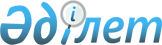 Об образовании избирательных участков на территории Наурзумского района
					
			Утративший силу
			
			
		
					Решение акима Наурзумского района Костанайской области от 15 ноября 2011 года № 16. Зарегистрировано Управлением юстиции Наурзумского района Костанайской области 18 ноября 2011 года № 9-16-129. Утратило силу - Решением акима Наурзумского района Костанайской области от 20 марта 2014 года № 1

      Сноска. Утратило силу - Решением акима Наурзумского района Костанайской области от 20.03.2014 № 1 (вводится в действие по истечении десяти календарных дней после дня его первого официального опубликования).      В соответствии со статьей 23 Конституционного закона Республики Казахстан от 28 сентября 1995 года "О выборах в Республике Казахстан" РЕШИЛ:



      1. Образовать избирательные участки на территории Наурзумского района согласно приложению.



      2. Контроль за выполнением настоящего решения возложить на руководителя государственного учреждения "Аппарат акима Наурзумского района".



      3. Настоящее решение вводится в действие после дня его первого официального опубликования.      Аким района                                Б. Кенесбаев      СОГЛАСОВАНО:      Председатель Наурзумской

      районной избирательной

      комиссии

      _________________ Д. Кубеев

Приложение         

к решению акима      

от 15 ноября 2011 года  

№ 16             Избирательные участки на территории Наурзумского района

      Избирательный участок № 653 в границах села Караменды: улица Алтынсарина – дома № 1, 2, 3, 5, 7, 8, 9, 11, 13, 14, 15, 16, 17, 18, 19, 20, 21, 22, 23, 24, 25, 26, 27, 28, 29, 30, 31, 32, 33, 34, 35, 36, 37, 38, 39, 40, 41, 42, 43, улица Терешковой – дома № 1, 2, 3, 4, 5, 6, 7, 8, 9, 10, 11, 12, 13, 14, 15, 16, 17, улица Гагарина – дома № 1, 2, 3, 4, 5, 6, 7, 8, 9, 10, 11, 12, 13, 14, 15, 16, улица Комсомольская – дома № 1, 9, 10,12, улица Парковая – дома № 2, 4, 6, 8, 10, 12, улица Пионерская – дома № 1, 2, 3, 4, 5, 6, 7, 8, 9, 10, 11, 12, 13, 14, 15, 16, улица Карбышева – дома № 1, 2, 3, 4, 5, 6, 7, 9, 10, 11, 12, 13, 14, 15, 16, 17, 18, 19, 20, 21, 22, 23, 27, 29, улица Абылайхана – дома № 1, 2, 3, 4, 6, 9, 11, улица Абая – дома № 1, 2, 3, 5, 6, 7, 8, 10, 11, 12, 13, 14, 15, 16, 17, улица Чапаева – дома № 1, 3, 4, 6, 7, 9, 10, 11, 12, 13, 14, 15, 16, 17, 18, улица Амангельды – дома № 1, 2, 3, 4, 5, 6, 7, 8, 9, 10, 11, 12, 13, 14, 15, 16, 17, 18.



      Избирательный участок № 654 в границах села Караменды: улица М. Сугурулы – дома № 1, 1 "а",2, 2 "б", 2 "в", 3, 4, 5, 6, 7, 8, 9, 10, 10 "а", 16, 17, 18, 19, 20, 21, 22, 23, 24, 25, улица Строительная – дома № 1, 2, 3, улица Транспортная – дома № 1, 2, 3, 4, 5, 6, 7, 8, 9, 10, улица Шаяхметова – дома № 5, 12, 13, 14, 16, улица Абая – дома № 20, 22, 23, 24, 25, 26, 27, 28, 30, 31, 32, 33, 34, 35, 36, 37, 38, 39, улица Чапаева – дома № 19, 20, 21, 22, 23, 24, 25, 26, 27, 28, 29, 30, 31, 32, 33, 34, улица Амангельды – дома № 19, 21, 22, 23, 24, 25, 26, 27, 28, 29, 30, 31, 33, 34, 35, 36, 37, 38, 39, 41, 42, 43, 44, 47, 48, 49, 50, улица Казбек-би – дома № 1, 4, 6, 8, 10, 12, 14, 19, 20, 21, 22, 23, 24, 25, 26, 27, 28, 29, 30, 31, 32, 33, 34, 35, 36, улица Абылайхана – дома № 18, 24, улица Сатпаева – дома № 1, 2, 3, 4, 5, 6, 7, 8, 9, 10, 11, 12, 13, 14, 15, 17, 18, 19, 20, 21, 23, 25, 27, 29, 31, 33, 35, 37, 39, 41, 43.



      Избирательный участок № 655 в границах села Караменды: улица Победы – дома № 2, 4, 6, 8, 10, 12, 14, 16, 18, 20, 22, 24, 26, 28, 30, улица Баймагамбетова – дома № 1, 2, 2 "а", 3, 5, 6, 7, 8, 9, 10, 11, 12, 13, 14, 15, 16, 17, 18, 19, 20, 21, 22, 23, 24, 25, 26, 27, 28, 29, улица Автомобилистов – дома № 1, 2, 3, 4, 5, 6, 7, 8, 9, 10, 11, 12, 14, 15, 16, 17, 18, 19, 20, 21, 23, 25, 27, улица Валиханова – дома № 1, 2, 3, 4, 5, 6, 7, 8, 9, 10, 11, 12, 13, улица Маметовой – дома № 1, 3, 5, 7, улица Зеленая – дома № 1, 2, 3, 4, 5, 6, улица Джангильдина – дома № 1, 2, 3, 4, 5, 6, 7, 8, улица Мира – дома № 1, 2, 3, 4, 5, 6, 7, 8, 10, 11, 12, 13, 14, 15, 16, 17, 18, 20, улица Абылайхана – дома № 33, 34, 35, 36, 37, 38, 39, 40, 41, 42, 44, 45, 46, 47, 48, 49, 50, 51, 52, улица Шакшак Жанибека – дома № 11, 15, 16, 17, 19, 20, 22, улица Абая – дома № 40, 41, 42, 43, 44, 46, 51, 53, 55, 57, 59, 61, улица Амангельды – дома № 51, 53, 53 "а", 55, 55 "а", 57, 58, 59, 60, 61, 63, 65, 83.



      Избирательный участок № 656 в границах села Караменды: улица Алина – дома № 1, 3, 5, 8, 9, 10, 11, 12, 13, 15, 16, 17, 19, 21, 23, 24, 25, 26, 27, 28, 29, 30, 31, 32, 33, 35, 36, 38, улица Степная – дома № 1, 3, 5, 7, улица Сейфуллина – дома № 2, 4, 8, 9, 10, улица Ауэзова – дома № 2, 4, 6, 8, 9, улица Воровского – дома № 1 "а", 2 "а", 3 "а", 4 "а", 5 "а", 6 "а", 7 "а", 8 "а", улица Докучаева – дома № 3, 5, 6, 7, 9, 10, 12, улица Жамбылская – дома № 2, 3, 4, 5, 6, 7, 8, 9, 10, 11, 12, 13, 14, 15, 16, 17, переулок Южный – дома № 1, 2, 3, 4, 5, улица Н. Сагадиева – дома № 2, 3, 4, 5, 6, 7, 8, 9, 10, 11, 12, 13, 14, 15, 16, 17, 18, 19, улица Садовая – дома № 8, 10, 11, 12, 13, 14, 15, переулок Алтынсарина – дома № 1, 2, 3, 4, 5, 6, переулок Амангельды – дома № 1, 2, 3, 4, 5, 6, 7, переулок Западный – дома № 1, 4, 6, переулок Восточный – дома № 1, 2, 3, 4, улица Джансугурова – дома № 1, 3, 5, 7, улица Майлина – дома № 1, 2, 3, 4, 5, 6, 7, 8, 9, 10, улица Байтурсынова – дома № 2, 4, 6, 12, улица Энергетиков – дома № 1, 3, 5, 7, улица Шакшак Жанибека – дома № 2, 5, улица Б. Момышулы – дома № 1, 2, 3, 4, 5, 6, 7, 8, 10, 11, 12, 13, 14, 15, 16, 17, 18, улица А. Молдагуловой – дома № 1, 2, 3, 4, 5, 6, 7, 8, 9, 10, 11, 12, 13, 14, 16, Аэропортная – дома № 1, 2, 3, 4, 5, 6, 7, улица Кабанбай-батыра – дома № 3, 7, 9.



      Избирательный участок № 657 в границах: села Жамбыл.



      Избирательный участок № 659 в границах: села Буревестник.



      Избирательный участок № 660 в границах: села Акбулак.



      Избирательный участок № 661 в границах: села Мереке.



      Избирательный участок № 662 в границах: села Буревестник.



      Избирательный участок № 663 в границах: села Кайга.



      Избирательный участок № 664 в границах аула Дамды: улицы Байтурсынова, Джангильдина, Кунанбаева, Маметовой, Ш.Жанибека.



      Избирательный участок № 665 в границах аула Дамды: улицы А. Молдагуловой, Баймагамбетова, Богенбай Батыра, Дощанова, Иманова, Казбек би.



      Избирательный участок № 666 в границах: села Кожа.



      Избирательный участок № 669 в границах: села Раздольное.



      Избирательный участок № 670 в границах: аула Уленды.



      Избирательный участок № 672 в границах: села Шили.



      Избирательный участок № 673 в границах села Шолаксай: улица Ленина – дома № 1-63, улица Юбилейная № 1-25, улица Набережная.



      Избирательный участок № 674 в границах села Шолаксай: улица Ленина – дома № 64-109, улица Юбилейная – дома № 26-67, улица Целинная, улица Казахская.
					© 2012. РГП на ПХВ «Институт законодательства и правовой информации Республики Казахстан» Министерства юстиции Республики Казахстан
				